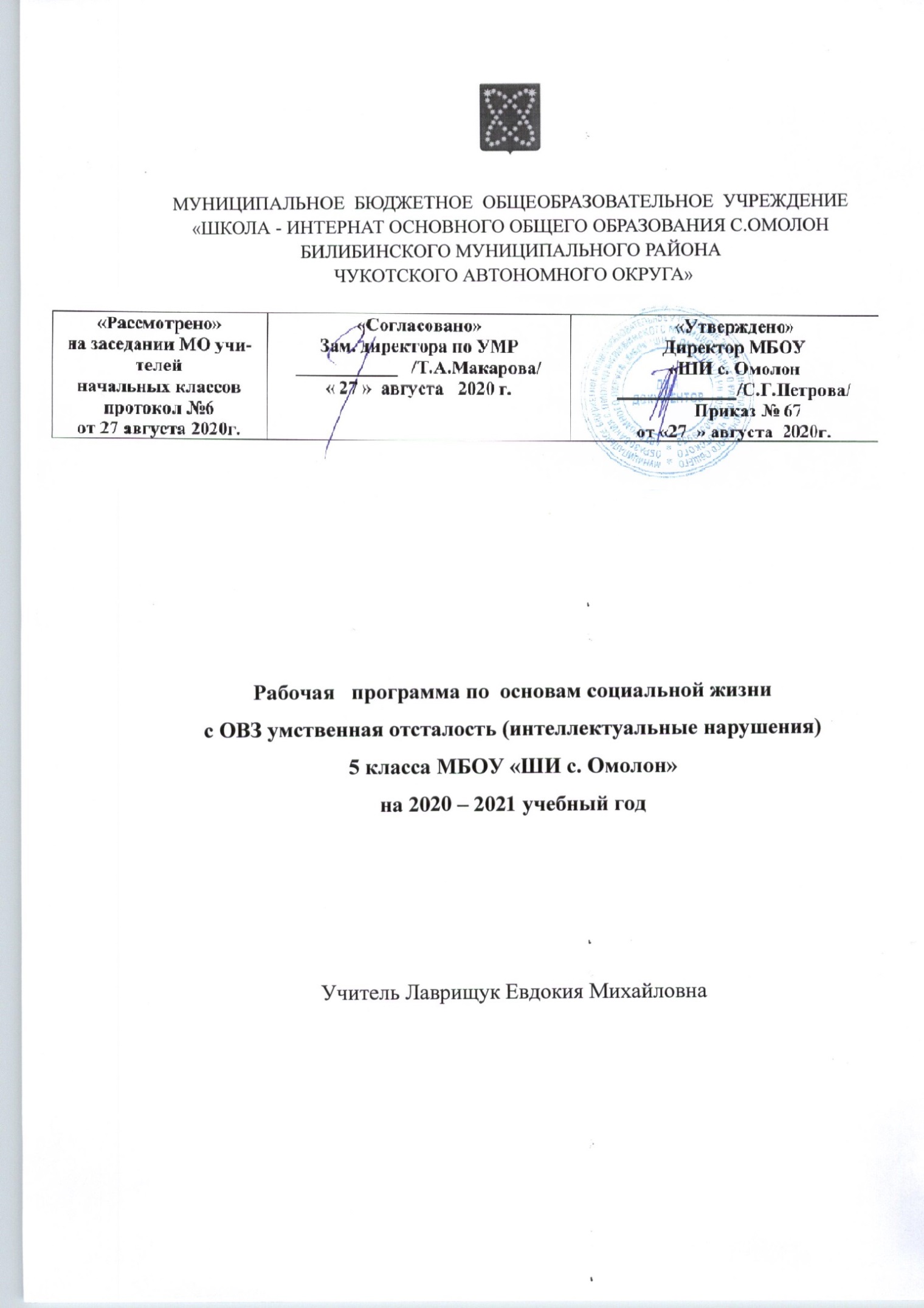 Пояснительная  запискаОсновы социальной жизни 5 класс. Рабочая программа  по основам социальной жизни  для основной школы составлена на основе: Устава МБОУ «ШИ с. Омолон» Адаптированной    образовательной программы обучающихся с ОВЗ умственной отсталостью (интеллектуальными нарушениями) на 2020-2021 учебный год Учебным планом обучающихся с ОВЗ умственной отсталостью (интеллектуальными нарушениями) МБОУ «ШИ с. Омолон» на 2020 - 2021 учебный годДанная рабочая программа разработана с учетом психофизических особенностей ученика, учитывает особенности его познавательной деятельности, уровень речевого развития и адаптирована применительно к его способностям и возможностям. Программа направлены на всестороннее развитие личности учащегося, способствует его умственному развитию.Цели:Учебный предмет «Основы социальной жизни» имеет своей целью практическую подготовку обучающихся с умственной отсталостью (интеллектуальными нарушениями) к самостоятельной жизни и трудовой деятельности в ближайшем и более отдаленном социуме.Основные задачи, которые призван решать этот учебный предмет, состоят в следующем:―расширение кругозора обучающихся в процессе ознакомления с различными сторонами повседневной жизни;―формирование и развитие навыков самообслуживания и трудовых навыков, связанных с ведением домашнего хозяйства; ―ознакомление с основами экономики ведения домашнего хозяйства и формирование необходимых умений;―практическое ознакомление с деятельностью различных учреждений социальной направленности; формирование умений пользоваться услугами учреждений и предприятий социальной направленности;―усвоение морально-этических норм поведения, выработка навыков общения (в том числе с использованием деловых бумаг);―развитие навыков здорового образа жизни; положительных качеств и свойств личности;― коррекция и развитие познавательных психических процессов (восприятия, памяти, воображения, мышления, речи);― коррекция и развитие умственной деятельности (анализ, синтез, сравнение, классификация, обобщение);― коррекция и развитие сенсомоторных процессов в процессе формирование практических умений;― развитие регулятивной функции деятельности (включающей целеполагание, планирование, контроль и оценку действий и результатов деятельности в соответствии с поставленной целью);― формирование информационной грамотности, умения работать с различными источниками информации;― формирование коммуникативной культуры, развитие активности, целенаправленности, инициативности.Место учебного предмета в учебном планеСогласно учебному плану на курс изучения основ социальной жизни   в  5 классе  отводится 34 учебных часа  основной школы соответственно  из расчета  по 1 учебному  часу  в неделю. Требования к результатам освоения содержания курса «Основы социальной жизни»Минимальный уровень:представления о разных группах продуктов питания; знание отдельных видов продуктов питания, относящихся к различным группам; понимание их значения для здорового образа жизни человека;приготовление несложных видов блюд под руководством учителя;представления о санитарно-гигиенических требованиях к процессу приготовления пищи; соблюдение требований техники безопасности при приготовлении пищи;знание отдельных видов одежды и обуви, некоторых правил ухода за ними; соблюдение усвоенных правил в повседневной жизни;знание правил личной гигиены и их выполнение под руководством взрослого;знание названий предприятий бытового обслуживания и их назначения; решение типовых практических задач под руководством педагога посредством обращения в предприятия бытового обслуживания;знание названий торговых организаций, их видов и назначения; совершение покупок различных товаров под руководством взрослого;первоначальные представления о статьях семейного бюджета; представления о различных видах средств связи;знание и соблюдение правил поведения в общественных местах (магазинах, транспорте, музеях, медицинских учреждениях);знание названий организаций социальной направленности и их назначения;Достаточный уровень:знание способов хранения и переработки продуктов питания;составление ежедневного меню из предложенных продуктов питания;самостоятельное приготовление несложных знакомых блюд;самостоятельное совершение покупок товаров ежедневного назначения;соблюдение правил личной гигиены по уходу за полостью рта, волосами, кожей рук и т.д.;соблюдение правила поведения в доме и общественных местах; представления о морально-этических нормах поведения;некоторые навыки ведения домашнего хозяйства (уборка дома, стирка белья, мытье посуды и т. п.);навыки обращения в различные медицинские учреждения (под руководством взрослого);пользование различными средствами связи для решения практических житейских задач;знание основных статей семейного бюджета; коллективный расчет расходов и доходов семейного бюджета;составление различных видов деловых бумаг под руководством учителя с целью обращения в различные организации социального назначения.Содержание курса 5 класс  Личная гигиена и здоровье. Значение личной гигиены для здоровья и жизни человека.Утренний и вечерний туалет: содержание, правила и приемы выполнения, значение. Личные (индивидуальные) вещи для совершения туалета (зубная щетка, мочалка, расческа, полотенце): правила хранения, уход. Правила содержания личных вещей.Гигиена тела. Уход за телом. Уход за кожей рук и ногтями: значение чистоты рук; приемы обрезания ногтей на руках. Косметические средства для ухода кожей рук. Уход за кожей ног: необходимость ежедневного мытья ног; приемы обрезания ногтей на ногах.Гигиенические требования к использованию личного белья (нижнее белье, носки, колготки). Закаливание организма. Значение закаливания организма для поддержания здоровья человека. Способы закаливания. Воздушные и солнечные процедуры. Водные процедуры для закаливания. Способы и приемы выполнения различных видов процедур, физических упражнений. Утренняя гимнастика. Составление комплексов утренней гимнастики.Уход за волосами. Средства для ухода за волосами: шампуни, кондиционеры, ополаскиватели. Виды шампуней в зависимости от типов волос. Средства для борьбы с перхотью и выпадением волос.Гигиена зрения. Значение зрения в жизни и деятельности человека. Правила бережного отношения к зрению при выполнении различных видов деятельности: чтения, письма, просмотре телепередач, работы с компьютером. Правила и приемы ухода за органами зрения. Способы сохранения зрения. Гигиенические правила письма, чтения, просмотра телепередачОсобенности соблюдения личной гигиены подростком. Правила и приемы соблюдения личной гигиены подростками (отдельно для девочек и мальчиков).Негативное влияние на организм человека вредных веществ: табака, алкоголя, токсических и наркотических веществ. Вредные привычки и способы предотвращения их появления. Табакокурение и вред, наносимый здоровью человека. Наркотики и их разрушительное действие на организм человека.Учебно-тематический план-5 классНазвание темыКоличество часовВведение в основы социальной жизни2Утренний и вечерний туалет3Гигиена тела4Закаливание организма4Гигиена зрения4Личная гигиена2Вредные привычки4Охрана здоровья10Итого 34№   п\пСодержание.  Темы уроков.Часы поразд.1Введение в основы социальной жизни2 ч.2Значение личной гигиены для здоровья и жизни человека.Утренний и вечерний туалет 3 ч.3Правила и приемы выполнения туалета4Личные вещи для совершения туалета 5Правила содержания личных вещейГигиена тела4 ч.6Уход за телом 7Уход за кожей рук и ногтями8Уход за кожей ног9Гигиенические требования к использованию личного бельяЗакаливание организма 4 ч.10Значение закаливания организма для поддержания здоровья человека 11Способы закаливания: воздушные, водные, солнечные процедуры.12Физические упражнения, утренняя гимнастика.13Уход за волосами.Гигиена зрения.4 ч.14Значение зрения в деятельности человека15Правила бережного отношения к зрению при выполнении различных видов деятельности.16Способы сохранения зрения.17Гигиенические правила письма, чтения просмотра телепередач. Личная гигиена2 ч.18Особенности соблюдения личной гигиены подростком 19Правила и приемы соблюдения личной гигиены подростками Вредные привычки4 ч.20Негативное влияние на организм человека вредных веществ. 21Вредные привычки и способы предотвращения их появления22Табакокурение и вред, наносимый здоровью.23Наркотики и их разрушительное действие на организм человека. Охрана здоровья9 ч.24Виды медицинской помощи: доврачебная и врачебная.25Способы измерения температуры тела.26Обработка ран, порезов, ссадин с применением специальных средств 27Профилактические средства для предупреждения вирусных и простудных заболеваний.29Самолечение и его негативное последствие.30Первая помощь при ушибах, травмах, обморожениях, отравлениях, солнечном ударе. 31Уход за больным на дому32Виды врачебной помощи на дому. Вызов врача на дом.33Документы, подтверждающие нетрудоспособность: справка, листок нетрудоспособности.34Повторительно-обобщающий урок1 ч.